Контрольный урок по сольфеджио в 5 классе дополнительной предпрофессиональной программыв области музыкального искусства:  «Фортепиано», «Струнные инструменты», «Духовые и ударные   инструменты», «Народные инструменты»срок обучения – 8 (9) летФамилия, Имя ______________________________________________-1.	Расставьте тактовые черточки в мелодии: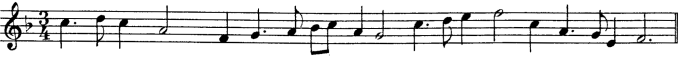 2.	Укажите нужный размер: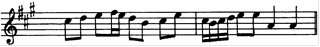 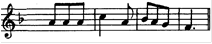 3.	Подпишите латинскими буквами данные звуки: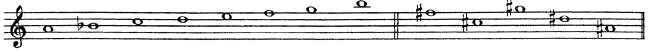 4. Вычеркните в каждом такте лишний интервал.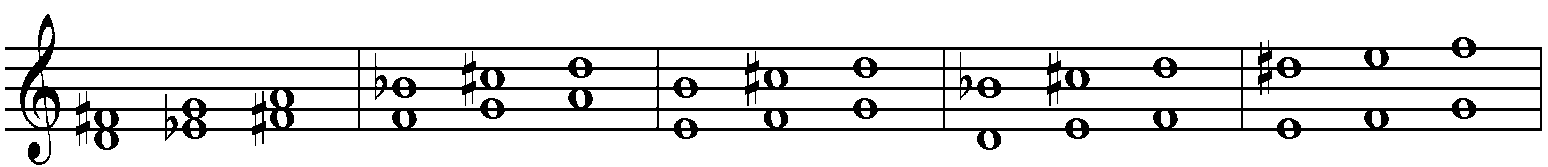 5. Вычеркните лишний аккорд.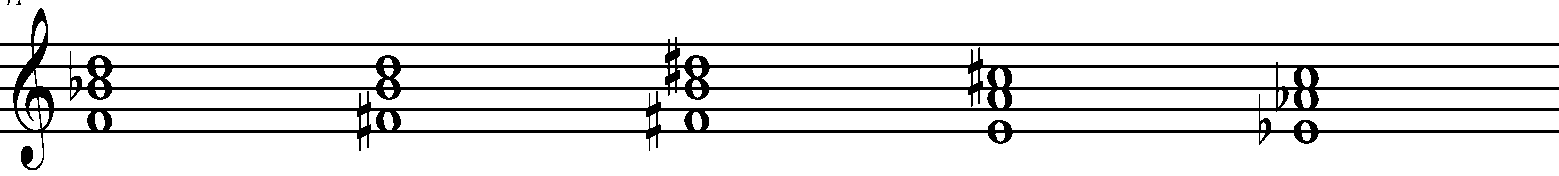 6. Пометьте  аккорды, содержащие в структуре интервал б3.7. Подчеркните аккорд, имеющий структуру D7.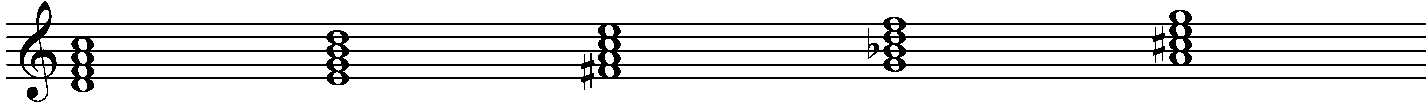 8. Отметьте  последний такт мелодии, если:			9. В каждом столбике  отметьте  лишнюю тональность.Отправить фото сделанной работы в нотной тетради 
в WhatsApp (8-905-123-02-50) или на адрес электронной почты td_lukoshina@mail.ru (Лукошина Татьяна Дмитриевна)М53Ум53М64Б64D7Б6Ув53Б53М6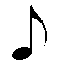 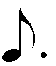 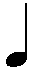 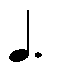 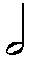 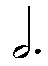 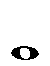 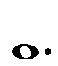 Размер 2/4, затакт 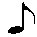 Размер 3/4, затакт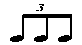 Размер 4/4, затакт 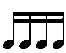 Размер 6/8, затакт 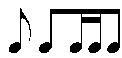 С-durc-mollf-mollb-mollG- durFis-durЕs-durA-durF-durg-molla-mollgis-mollfis-molld-molle-moll